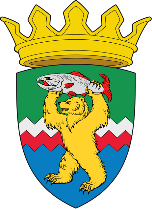 РОССИЙСКАЯ ФЕДЕРАЦИЯКАМЧАТСКИЙ КРАЙЕЛИЗОВСКИЙ МУНИЦИПАЛЬНЫЙ РАЙОНДУМА ЕЛИЗОВСКОГО МУНИЦИПАЛЬНОГО РАЙОНАРЕШЕНИЕ27 декабря 2023 № 1922	г. Елизово141 сессия   	 Рассмотрев предложение Администрации Елизовского муниципального района о принятии в муниципальную собственность Елизовского муниципального района  объекта недвижимого имущества, руководствуясь Гражданским кодексом Российской Федерации, Федеральным законом от 06.10.2003 № 131-ФЗ                        «Об общих принципах организации местного самоуправления в Российской Федерации», Уставом Елизовского муниципального района, Положением о порядке управления и распоряжения муниципальным имуществом в Елизовском муниципальном районе, принятым Решением Думы Елизовского муниципального района от 05.12.2013 № 488,  Дума Елизовского муниципального районаРЕШИЛА:1. Принять безвозмездно в муниципальную собственность Елизовского муниципального района находящиеся в муниципальной собственности Вулканного городского поселения объекты недвижимого имущества:- нежилое помещение, кадастровый номер 41:05:0101089:2530, адрес: Камчатский край, р-н Елизовский, рп Вулканный, ул. Центральная, д. 6, пом.11, общей площадью 396 кв.м.;- нежилое помещение, кадастровый номер 41:05:0101089:2529, адрес: Камчатский край, р-н Елизовский, рп Вулканный, ул. Центральная, д. 6, пом.10, общей площадью 461,2 кв.м.2. Администрации Елизовского муниципального района осуществить предусмотренные действующим законодательством мероприятия, связанные с безвозмездной передачей в муниципальную собственность недвижимого имущества.  Председатель Думы Елизовскогомуниципального района					                         А.Ю. ЛипатовО принятии в муниципальную собственность Елизовского муниципального района объектов недвижимого имущества  